       Vocabulary Learning Homework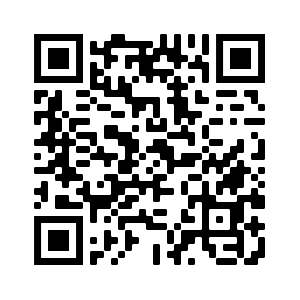 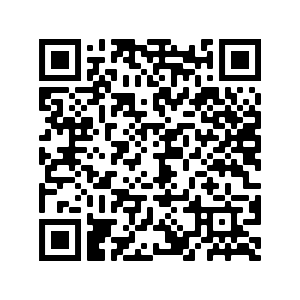       Year 8 Spanish – Term 1.2 Week 1   Part 1: Practise on Quizlet for 15 minutes. Do the following tasks: Write (both translating into English and into Spanish); Spell (hear & type); Test (all questions).Parts 2-4 will take about 15 minutes. Part 2: Listen and repeat the word, then spell it in Spanish, then write it in English. Access your audio file here (or scan the QR code above).	Part 3a) Associations: Click on the box next to the word that is most closely connected with the word in bold.Part 3b) Antonyms: Click on the box next to the word that has the opposite meaning to the word in bold.Part 3c) Word substitution: Click on the box next to all of the words that could replace the word in bold to form a grammatically correct sentence with a sensible meaning.Part 4: SpeakingBefore you start Part 4, go to: vocaroo.com. It will open in a new tab. Click the red record button, then come back to this list of words.Say the Spanish for the words below. Remember to say the word for ‘the’ if needed.Now go back to the Vocaroo window. Click on the red button. Click on "Save & Share". Copy & paste the URL for your Vocaroo recording here:Spell itWrite it in EnglishSpell itWrite it in English18293104115126137141) elegir4) ruidocortotranquiloellosdormirdecidirconciertoentoncesgesto2) compartir 5) cenarcieloesfuerzopelograciososegundocomerrepartirmismo3) autobús6) diálogomientras quefinalmenteviajehablartúyodescribirelijo1) largo2) últimoantiguodivertidopequeñoprimerofeomorenocortogrande1) Quiero imprimir algo.4) Hago un cambio.compraresfuerzoelijogestogenialviajedecirvídeo2) Estamos en la primera clase.5) Lucía va a descansar sola.mismabailarterceradormirellatenerúltimaestar3) Él sabe la verdad.6) Ella no habla inglés, pero yo sí.NosotrostúEllaélCompartirmiNoellos1to share, sharing8to print, printing2dialogue9same3long10last4second11third5I choose12to describe, describing6to choose, choosing13first7short14own